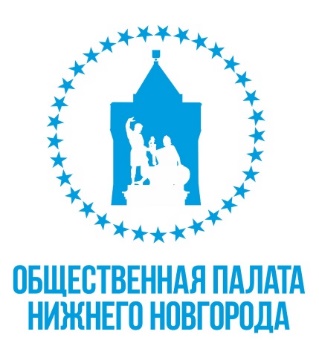 РАБОЧАЯ ГРУППА ЖКХ И БЛАГОУСТРОЙСТВО ОБЩЕСТВЕННОЙ ПАЛАТЫ ГОРОДА НИЖНЕГО НОВГОРОДА.603082, г. Нижний Новгород, Кремль, корпус 5, тел.: +7(831) 419 28 33, сайт: опнн.рф, эл. почта: opnnov@mail.ruОтчет рабочей группы «ЖКХ и Благоустройство» 
Общественной палаты города Нижнего НовгородаМай-июньРабота над правилами благоустройства города Нижнего Новгорода в том числе  и внесение понятия «открытый грунт». Малафеев А.В., Скворцов С.А., члены городского советаРазработка карты озеленения города. Ушмакова М.А.,Скворцов С.А.,члены городского совета,  экспертыИюльОбъездпо приёмке ордеров с АТИ по Автозаводскому и Сормовскому районам Скворцов С.А.Проведение информационной встречи с представителями ТСЖ,ГЖИ,АТИ. Померанце И.В., Скворцов С.А., Швыганов М.И., члены городского совета,  экспертыПисьмо  о уходе за древесными насаждениями Панову В.А.. Скворцов С.А., экспертыАвгустФорум «Активный гражданин» секция Благоустройство.Скворцов С.А., Нигматзятов Р.И. Иванов М.С., Шаров А.А., члены городского совета,  экспертыОзеленениеПарковкиВзаимоотношения с контролирующими органамиРуководитель рабочей группы                                                 		  С.А.Скворцов «ЖКХ Благоустройство»